HRVATSKI JEZIK 12.11.2020. AK,KH,MDPROČITAJ PRIČU NEKOLIKO PUTA. ODGOVORI NA PITANJA.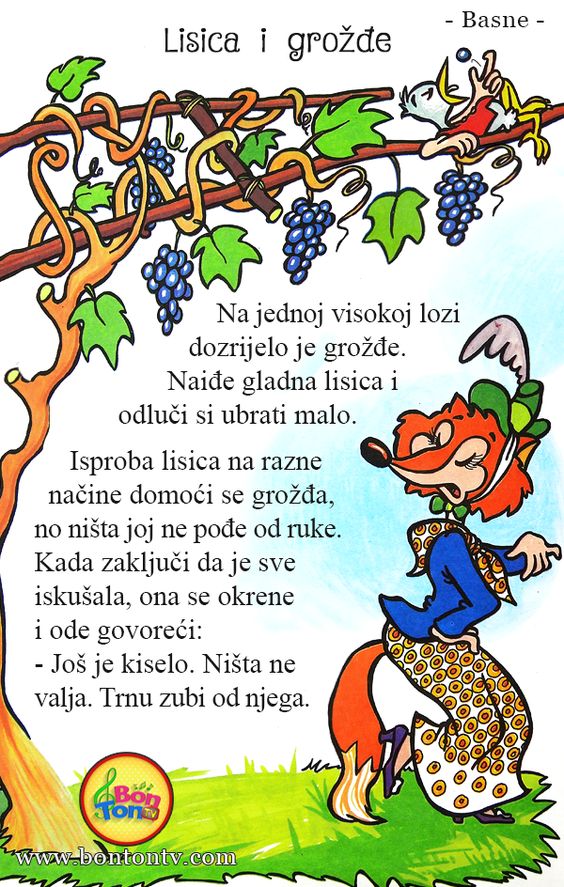 PREPIŠI NASLOV PRIČE:________________________________________GLAVNI LIK:___________________________________MJESTO RADNJE:_______________________________VRIJEME RADNJE-GODIŠNJE DOBA:________________